COVER LETTERSeptember 4, 2019.To Editorial Office of Oecologia Australis, Please find enclosed our research manuscript entitled: “Records of Eudocimus ruber (Pelecaniformes, Threskiornithidae) at Paraná State, Brazil”, by Daniele Coelho Vigário, Ricardo Krul and Henry Louis Spach. We would like you to consider this manuscript for publication in Oecologia Australis as a short communication. In this manuscript we describe the records of Scarlet ibis in the coast of Paraná State, Brazil. The are a few records published in the literature on this bird in Paraná, once it was considered almost extinct. We believe that this research is relevant to understanding the distribution of Eudocimus ruber along the Brazilian coast. We believe that this study will instigate readers from several areas of biological research that are interested in population ecology and conservation.I declare that all authors agree to its submission and the corresponding author has been authorized by co-authors for dealing with the submission process. The study strictly followed all ethical procedures and has not been submitted to any other journal for publication. Below we list five possible reviewers for the manuscript:Dr. Emygio Leite de Araújo Monteiro Filho (elamf@ufpr.br)Universidade Federal do Paraná, Setor de Ciências Biológicas, Departamento de Zoologia. Avenida Coronel Francisco H. dos Santos, 100, Jardim das Américas. Caixa Postal 19020. Curitiba, PR. CEP 81531-980.Dr. Edison Barbieri (edisonbarbieri@yahoo.com.br)Instituto de Pesca da Secretaria da Agricultura do Estado de São Paulo, Divisão de Maricultura, Base de Cananéia. Avenida Professor Besnard s/n, Morro do São João. Cananéia, SP. CEP 11990-000.Dr. Alexandre Venson Grose (ale.grose@hotmail.com)Natturae Documentação Ambiental. Rua Harmonia, Floresta. Joinville, SC. CEP 89211-220.Dra. Adriani Hass (adrihass@gmail.com)Universidade Federal do Maranhão, Departamento de Biologia. Av. dos Portugueses, 5403-5495, Vila Bacanga. São Luís, MA. CEP 65065-545.Dra. Marta Jussara Cremer (marta.cremer@univille.br)Universidade da Região de Joinville, Departamento de Ciências Biológicas. Campus Universitário, s/n, Bom Retiro. Caixa-postal: 246. Joinville, SC. CEP 89201-972.Thank you for your time and attention.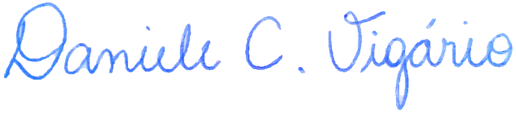 Daniele Coelho Vigáriodanielevigario@gmaill.com